Year 3 Internet Research & Networks Knowledge Organiser   Prior Learning:  search engines such as Google, Bing and Yahoo, web links, blog posts, online and offline, SMART rules, what a web browser is, email is a good form of communication, how to use a search engine to find a picture, personal information should be kept private from strangers onlineFactsVocabularyWhat is a network?A network is a number of things that are connected together in some way. You frequently use networks in everyday life. Some examples of networks you will be familiar with are the railway network and road network. Both of those networks connect towns and cities.  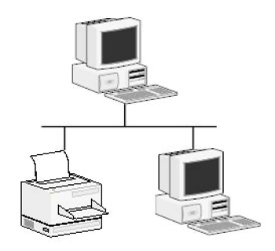 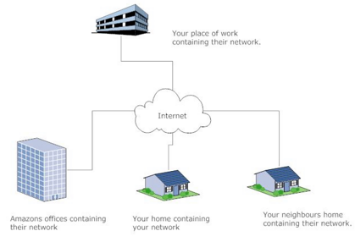 search engine – a program that searches for items in a database that link to keywords specified by the user. communication – exchanging of information by speaking, writing or other mediums.bookmark – a shortcut saved to specific webpage.digital footprint – a trail of data you create while using the internet. It includes the websites you visit, emails you send and information you submit online.What is the World Wide Web (WWW)? Tim Berners-Lee, a British Scientist, invented the World Wide Web (WWW) in 1989 and designed it in 1991. It is more commonly known as the web.It is a network of online content that is formatted in HTML. 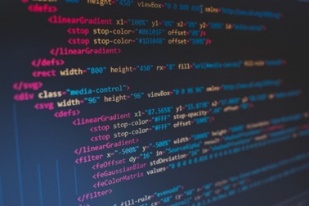 HTML is the standard language used for documents online.How do search engines display your results? Search engines sort results to show you the ones they think are the most useful.Different search engines use different algorithms. This means that some sites will give their results in a different order, or they may even show completely different results altogether.Usually the top links are the most relevant to your search. However, it is often worth scrolling down the page because you might find something better further down.Sometimes the top links are adverts for companies who have paid to be listed at the top.How do search engines work?To find what you’re after, a search engine will scan its index of webpages for content related to your search.A search engine makes this index using a program called a ‘web crawler’ or ‘web spiders’. This automatically browses the web and stores information about the pages it visits. 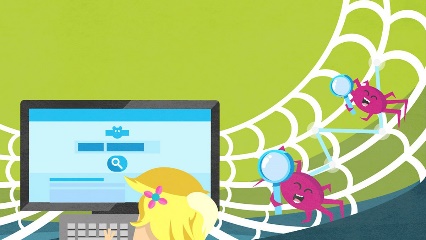 How do search engines display your results? Search engines sort results to show you the ones they think are the most useful.Different search engines use different algorithms. This means that some sites will give their results in a different order, or they may even show completely different results altogether.Usually the top links are the most relevant to your search. However, it is often worth scrolling down the page because you might find something better further down.Sometimes the top links are adverts for companies who have paid to be listed at the top.